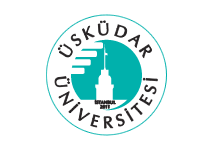 T.C.ÜSKÜDAR ÜNİVERSİTESİMÜHENDİSLİK VE DOĞA BİLİMLERİ FAKÜLTESİ
2017-2018 Eğitim Öğretim Yılı Güz Dönemi  RKUL101 Üniversite Kültürü I Danışmanı………………………..
Öğrencinin:Adı-Soyadı: …………………………………………………………Bölümü  :     …………………………………………………………Sınıfı:       ……………………………….............................................Numarası  :…………………………………………………………